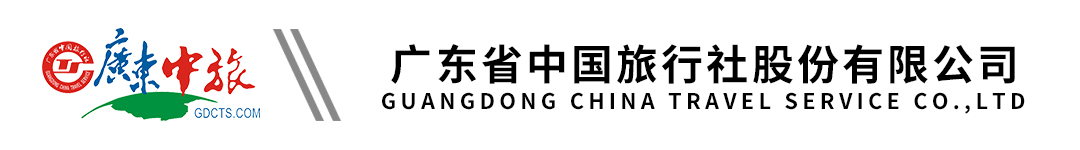 【独家赠送·盐洲岛浪漫旅拍】奥地利小镇  天空之境   白沙村日落   玄武岩海滩   享海鲜自助晚餐   惠州五星品质纯玩2天行程单行程安排费用说明其他说明产品编号YD1599444126xz出发地广州市目的地惠州市行程天数2去程交通无返程交通无参考航班无无无无无产品亮点1、独家赠送盐洲岛浪漫旅拍（白沙村、黑排角）1、独家赠送盐洲岛浪漫旅拍（白沙村、黑排角）1、独家赠送盐洲岛浪漫旅拍（白沙村、黑排角）1、独家赠送盐洲岛浪漫旅拍（白沙村、黑排角）1、独家赠送盐洲岛浪漫旅拍（白沙村、黑排角）天数行程详情用餐住宿D1广州—盐洲岛—黑排角—白沙村早餐：X     午餐：X     晚餐：海鲜自助晚餐   欧汇大酒店D2盐洲岛—奥地利小镇—广州早餐：自助早餐     午餐：X     晚餐：X   无费用包含1.交通：按实际参团人数安排空调旅游巴士，每人1正座1.交通：按实际参团人数安排空调旅游巴士，每人1正座1.交通：按实际参团人数安排空调旅游巴士，每人1正座费用不包含1、费用包含以外的一起个人消费。1、费用包含以外的一起个人消费。1、费用包含以外的一起个人消费。预订须知1、我社将按实际人数安排合适车型，并安排巴士座位，上车请对号入座；车牌号、座位号以及陪同联系方式将在出行前一天20：00点前以短信形式通知，敬请留意；如您在出行前一天20：00尚未收到短信，请速来电咨询。请客人准时到达出团集合地点，过时不候。2、旅行社会按照本团客人的报名先后顺序统一安排坐车座位。如车上有老弱妇孺需要照顾的，请客人自觉礼让。3、客人应妥善保管自己的行李物品（特别是现金、有价证券以及贵重物品等）。4、本团不发旅行袋及旅游帽及矿泉水。温馨提示1、客人出团当天需要出示穗康码和接受体温测量，如出现下列情况之一，视为因客人原因退团，按照《广州市国内旅游组团合同》第28条约定处理。旅行社有权拒绝客人上车，客人应自觉配合。保险信息诚意保证，贴心为您